South AfricaSouth AfricaSouth AfricaSouth AfricaSeptember 2023September 2023September 2023September 2023SundayMondayTuesdayWednesdayThursdayFridaySaturday123456789101112131415161718192021222324252627282930Heritage DayPublic HolidayNOTES: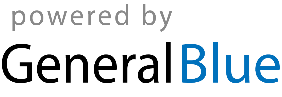 